新型コロナウイルス感染症に関連する体調管理チェックシート（個人提出用）【音威子府クロスカントリーコース】●記入いただいた情報は、大会運営側で厳重に管理の上、新型コロナウイルス関連の対応のみ使用します。●関係機関（保健所等）の求めにより、内容の一部又は全部を情報提供する場合があります。●コースの使用については、選手・コーチ、競技役員等の関係者全てが、別紙『音威子府村における新型コロナウイルス感染防止対策事項』『音威子府村クロスカントリーコースの使用にあたっての留意事項』を遵守するとともに、内容に同意した上、申込むこと。●連絡事項については、音威子府スキー協会公式ＬＩＮＥアカウントを使用し周知しますので、必ず登録をお願いいたいます。(下記ＱＲコードより登録願います。ご登録いただけず、連絡を受け取れなかった場合のクレームについてはお受けいたしません。)●大会終了後２週間程度以内に新型コロナウイルス感染症を発症した（疑いを含む）場合は、濃厚接触者の有無を含めて速やかに大会事務局へ報告してください。●本内容に同意できない、又は本用紙の提出がない場合は、コースの使用はできません。（上記の内容に同意される方は、☑をお願いします）□　情報の取得、使用又は提供に同意する※該当する全ての項目を記入（□：該当項目に☑）※体温は必須。その他該当する症状・項目がある場合は、☑又は記載してください。※提出の際は、代表者１名でご提出いただきますようお願いいたします。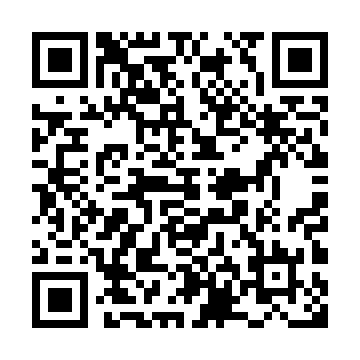 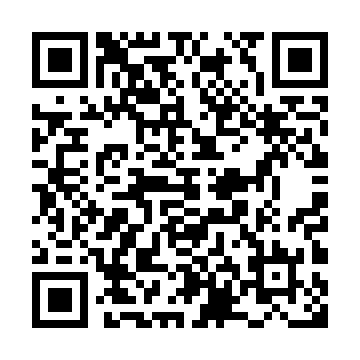 所属名代表・監督氏名代表・監督氏名性別□男　□女年齢　　　　歳個人連絡先【常に連絡が取れるＴＥＬ】【常に連絡が取れるＴＥＬ】□選手　□監督・コーチ　□メーカー　□プレス　□役員　□その他□選手　□監督・コーチ　□メーカー　□プレス　□役員　□その他月　日体　温咳頭痛だるさのどの痛み呼吸苦味覚嗅覚異常海外or流行地域往来/・滞在その他症状or国・地域名/　　℃□□□□□□□/　　℃□□□□□□□/　　℃□□□□□□□/　　℃□□□□□□□/　　℃□□□□□□□/　　℃□□□□□□□/℃□□□□□□□